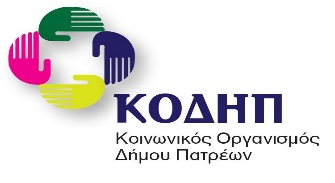 ΕΛΛΗΝΙΚΗ  ΔΗΜΟΚΡΑΤΙΑ                                                         ΝΟΜΟΣ ΑΧΑΪΑΣΔΗΜΟΣ ΠΑΤΡΕΩΝΝΠΔΔ ΚΟΙΝΩΝΙΚΟΣ ΟΡΓΑΝΙΣΜΟΣ                                                  ΚΑΤΑΣΤΑΣΗ ΥΓΕΙΑΣ ΠΑΙΔΙΟΥ(Να συμπληρωθεί από Παιδίατρο)Ο/Η ………………………………………………………………………………………………………… είναι πλήρως εμβολιασμένος/-η για την ηλικία του και υγιής. Μπορεί να φιλοξενηθεί στα Θερινά ΚΔΑΠ και να συμμετέχει στις επιτηρούμενες δραστηριότητες τους χωρίς κίνδυνο για την υγεία του.    Ημερομηνία ……/……/ 2021                                                                                Ο/Η ΠΑΙΔΙΑΤΡΟΣ                                                  (υπογραφή – σφραγίδα)ΚΙΝΗΤΟ ΤΗΛΕΦΩΝΟ- ΓΟΝΕΑ……………………………………………………ΟΝΟΜΑΤΕΠΩΝΥΜΟ ΠΑΙΔΙΟΥΗΜΕΡΟΜΗΝΙΑ ΓΕΝΝΗΣΗΣΒΑΡΟΣΧΡΟΝΙΟ ΝΟΣΗΜΑΑΛΛΕΡΓΙΚΕΣ ΕΚΔΗΛΩΣΕΙΣ (ΦΑΡΜΑΚΑ, ΤΡΟΦΕΣ, ΠΕΡΙΒΑΛΛΟΝ,  ΚΛΠ)ΕΜΒΟΛΙΑΕΛΛΕΙΨΗ G6PDΝΑΙΝΑΙΝΑΙΟΧΙΟΧΙΕΠΕΙΣΟΔΙΟ ΣΠΑΣΜΩΝΝΑΙΝΑΙΝΑΙΟΧΙΟΧΙΕΑΝ ΝΑΙ, ΑΙΤΙΑ ΦΑΡΜΑΚΑ ΠΟΥ ΑΠΑΓΟΡΕΥΕΤΑΙ ΝΑ  ΠΑΙΡΝΕΙ (ΑΝ ΥΠΑΡΧΟΥΝ)ΕΧΕΙ ΠΑΡΟΥΣΙΑΣΕΙ(Σημειώστε με Χ)ΑΝΑΠΝΕΥΣΤΙΚΟΠΡΟΒΛΗΜΑΑΝΑΠΝΕΥΣΤΙΚΟΠΡΟΒΛΗΜΑΡΙΝΟΡΡΑΓΙΑΡΙΝΟΡΡΑΓΙΑΡΙΝΟΡΡΑΓΙΑΡΙΝΟΡΡΑΓΙΑΛΙΠΟΘΥΜΙΑΛΙΠΟΘΥΜΙΑΠΡΟΚΑΡΔΙΟ ΑΛΓΟΣΕΧΕΙ ΠΑΡΟΥΣΙΑΣΕΙ(Σημειώστε με Χ)ΑΝΤΙΤΕΤΑΝΙΚΟΣ ΟΡΟΣΚΟΛΥΜΒΗΤΙΚΗ ΙΚΑΝΟΤΗΤΑ(Σημειώστε με Χ)ΑΡΙΣΤΗΚΑΛΗΚΑΛΗΚΑΛΗΜΕΤΡΙΑΜΕΤΡΙΑΜΕΤΡΙΑΜΟΝΟ ΜΕ ΜΠΡΑΤΣΑΚΙΑΜΟΝΟ ΜΕ ΜΠΡΑΤΣΑΚΙΑΚΟΛΥΜΒΗΤΙΚΗ ΙΚΑΝΟΤΗΤΑ(Σημειώστε με Χ)ΛΟΙΠΕΣ ΠΑΡΑΤΗΡΗΣΕΙΣ